Clase invertida Actividad 2: 
qué es 
la clase invertidaMercedes Marqués AndrésJunio, 2023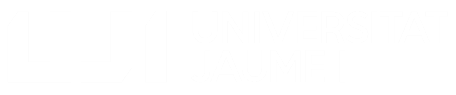 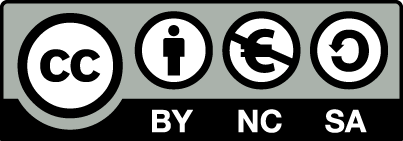 01 ¿Qué es la clase invertida?En el primer vídeo del curso se explica brevemente en qué consiste la clase invertida, se plantean los objetivos del curso y se da paso a la lectura el artículo «Qué hay detrás de la clase al revés (flipped classroom)».Una vez hayas leído el artículo, debes elaborar tres listas:De lo que ya haces o has elaborado para tus asignaturas, ¿qué crees que podrás utilizar para invertir tus clases?¿Qué crees que necesitarás aprender para invertir tus clases?¿Qué dudas e inquietudes te genera pensar en invertir tus clases?Tiempo estimado para leer el artículo y elaborar las listas: 2 horas.